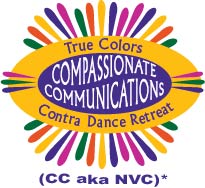 Weekend Registration Form October 5 – 7, 2018$100 AdmissionDancing, Dining with 6 meals, 2 snacks and WorkshopsHousing cost separateDancer(s)s		              			Meals: circle one per person	 Regular admission ____ x $100 = $ _______				Vegan, Vegetarian, Omnivore		Housing – per person per night					Tell the Chef what can you NOT eat Camping  _____ x $5    =		$ _______				(Gluten, Dairy, Nuts, ???)Bunk Bed _____	 x $10 =	 	$ _______Off Site -  Make own arrangements					(www.contradancersdelight.com )Total 				$ _______				Tell the Chef what you would LIKE to have:Mail completed registration form- one per person -  with your check(s) made payable to True Color Cooking c/oHarriette Bugel PO Box 258 Asheville, NC 28802				 Contact information: Name ____________________________________________		Anything else we should know? Address __________________________________________City, State, Zip_____________________________________Phone Number_____________________________________Email Address _____________________________________(email confirmation)All participants are asked to Volunteer 2 hr during the weekend.Scholarships are available for kitchen duty only. Contact Harriette for details.Please bring: water bottle, name tag, Yoga mat, flash light …Weekend Contact: Harriette Bugel,  truecolorcooking@gmail.com and/or 828-712-8278 cell/textFull refunds available until Sept. 22. From Sept. 23 to Oct.4 refunds will be granted minus $20Request for refund after the dance weekend will not be honored. 